UNIVERSIDAD VERACRUZANA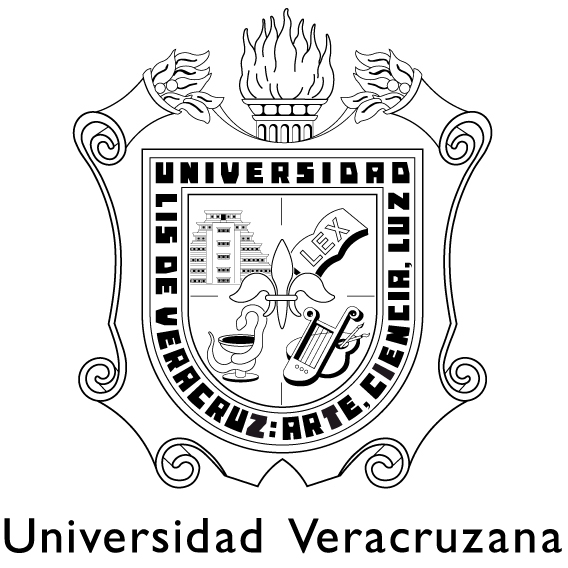 LICENCIATURAEN FÍSICAPlan de Estudios 2010Funciones EspecialesJustificaciónHabilidades generales a desarrollar: El estudiante debe ser capaz de: plantear una EDP en distintos tipos de coordenadas, separar una EDP en ecuaciones diferenciales ordinarias. Resolver EDPs por el método de la función de Green, realizar el estudio de las funciones ortogonales utilizando la teoría de Sturm Liouville, realizar un estudio sistemático de las llamadas funciones especialesMetodología de TrabajoRevisión bibliográfica de los diferentes temasRevisión de artículosExposición de temas	Discusión grupal para el análisis crítico de los temas.Participación en clase Objetivo GeneralEl objetivo de esta asignatura es analizar y resolver las ecuaciones en las que son formuladas las diversas disciplinas de la física teórica, las cuales pueden ser ecuaciones diferenciales ordinarias y ecuaciones diferenciales parciales (EDP).EvaluaciónEn carácter ordinario:Mínimo de 80% de asistencia a sesionesParticipación en claseTareas y trabajosExámenes parcialesExamen finalEn carácter extraordinario: Lo que indica el reglamento de la UniversidadContenido TemáticoUNIDAD I Sistemas de coordenadasCoordenadas curvilíneasOperadores diferenciales vectorialesSistemas de coordenadas especialesCoordenadas polares esféricas. EjerciciosCoordenadas cilíndricas circulares. EjerciciosSeparación de variables. EjerciciosUNIDAD II Teoría de Sturm LiouvilleEcuación diferencial autoadjuntaOperadores hermíticosOrtogonalización de Gram SchmidtCompletez de eigenfunciones. DesigualdadesSerie de FourierTransformada de FourierTransformada de LaplaceUNIDAD III Función Gamma (función factorial)Definición de la función  . PropiedadesFunción diagamma y función Función . (función beta)Fórmula de duplicación de LegendreEjemplos y aplicacionesUNIDAD IV Funciones de Legendre. Armónicos esféricosFunción generadoraRelaciones de recurrencia y propiedades especialesOrtogonalidadDefiniciones alternativas de los polinomios de LegendreFunciones asociadas de LegendreArmónicos esféricosEjemplos y aplicacionesUNIDAD V Funciones de BesselFunciones de Bessel de primera claseOrtogonalidadFunciones de NeumannFunciones de HankelFunciones de Bessel modificadasDesarrollos asintóticosFunciones de Bessel esféricasEjemplos y aplicacionesBibliografíaArkfen and H. Weber, Mathematical Methods for Physicists, Academic Press; 5th edition (ocotobeer 2000)P. Dennery and A. Krzywicki, Mathematics for Physicsts, Dover.N.N. Lebedev Special Functions DoverCréditos 8Horas5Pre-requisitosEcuaciones Diferenciales Ordinarias